ОУ "Любен Каравелов"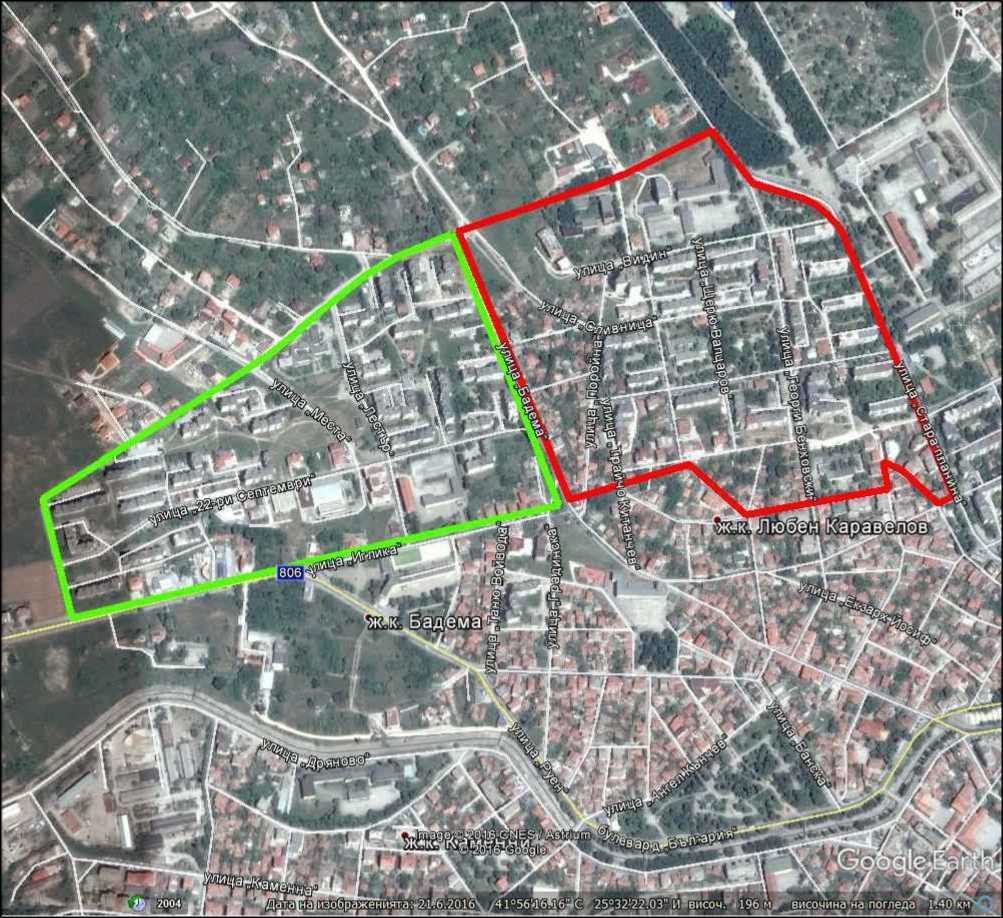 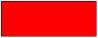 чист районкв. "Кенана"ул. "Зеленика", ул. "Стара планина" - нечетни, ул. "Оборище" №32 - №40/ №64 - №70 ,       ул. "Хан Аспарух" №8 - №10, ул. "Ген. Радецки" №2 - №6смесен районкв. "Куба I", кв. "Куба II" -  ОУ „Л.Каравелов“, ОУ „Шандор Петьофи“, ОУ „Св.св.Кирил и Методий“,       СУ „В.Левски“  кв. "Болярово" - ОУ „Л.Каравелов“, ОУ „Св.св.Кирил и Методий“ул. "Зеленика", ул. "Бадема", ул. "Иглика" - четни, ул. "Банска"  - ОУ „Л.Каравелов“,       ОУ „Кирил и Методий“ул. „Дунав“ от №1 до №20 - СУ „В.Левски“, ОУ „Л.Каравелов“                                                                                                                                  Приложение № 1                                                                 Карта с райони на училищата в град Хасково